Supplementary Material Table of ContentPage 2. 	Supplementary Table 1. Plasma glucocorticoids in ADPKD patients versus healthy controls and IgA nephropathy patientsPage 3. 	Supplementary Table 2. Determinants of glucocorticoid production in the overall study population.Page 4. 	Supplementary table 3. Plasma glucocorticoids in ADPKD patients (n=27) at baseline, 3 weeks of treatment with the vasopressin V2 receptor antagonist tolvaptan and 3 weeks after stopping this treatment (wash-out).Page 5. 	Supplementary Figure 1. Schematic representation of the effect of vasopressin on the HPA axis. Supplementary table 1. Plasma glucocorticoids in ADPKD patients versus healthy controls and IgA nephropathy patients Supplementary table 2. Determinants of glucocorticoid production in the overall study population Univariate and multivariate regression analysis. If applicable, variables were log transformed to meet assumptions for multivariate regression analysis. Total active pool is defined as the sum of urinary cortisol and cortisone excretion.Supplementary table 3. Plasma glucocorticoids in ADPKD patients (n=27) at baseline, 3 weeks of treatment with the vasopressin V2 receptor antagonist tolvaptan and 3 weeks after stopping this treatment (wash-out). Supplementary Figure 1. Schematic representation of the effect of vasopressin on the HPA axis. Abbreviations: ACTH, adrenocorticotropic hormone; AVP, vasopressin; CRH, corticotropin-releasing hormone, V2R, vasopressin 2 receptor antagonist. 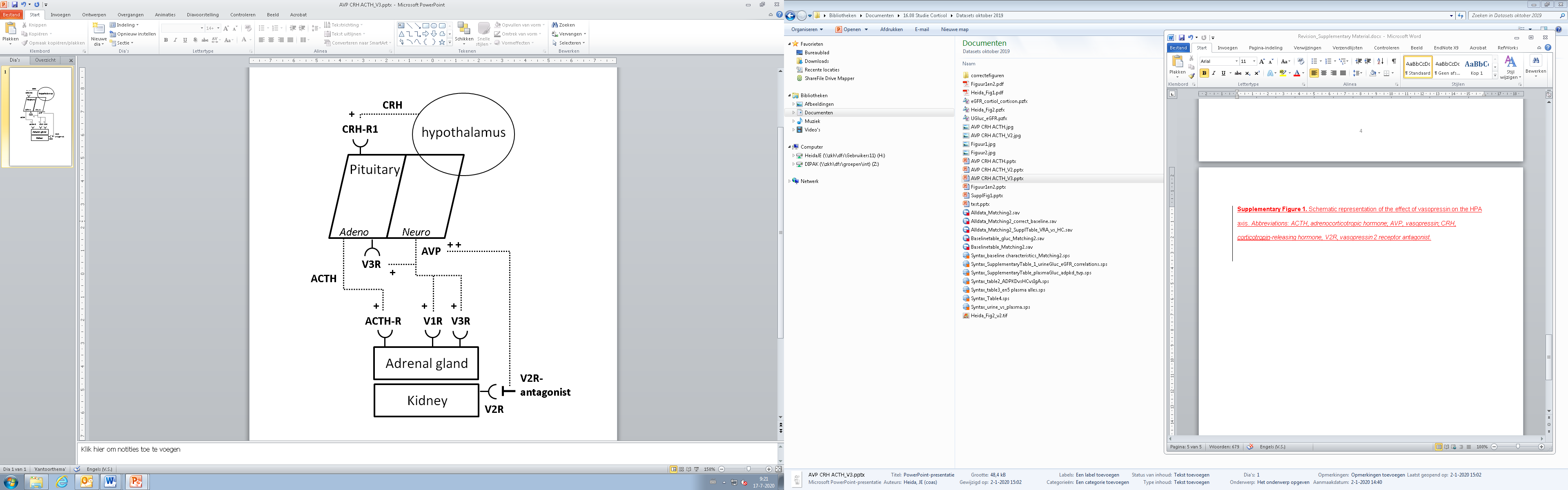 GroupsGroupsGroupsp-values for differencesp-values for differencesp-values for differencesADPKDpatientsHealthycontrolsIgAnephropathyADPKDvs HCADPKDvs IgANIgANvs HCCortisol 
(nmol/L) 323[280 – 360]314[238 – 410]321[267 – 394]0.960.920.97Cortisone 
(nmol/L)41[30 – 50]55[45 – 63]47[38 – 55]<0.0010.030.0211-deoxycortisol 
(nmol/L)0.67[0.35 – 0.79]0.35[0.22 – 0.56]0.88[0.48 – 1.1]0.0030.05<0.001Corticosterone  
(nmol/L)7.7[4.7 – 12.5]6.1[3.5 – 10]5.9[3.5 – 9.8]0.230.400.9811-DOC 
(nmol/L)0.08[0.06 – 0.11]0.08[0.05 – 0.11]0.10[0.06 – 0.12]0.610.320.1211β-HSD 1 + 2 8.1[6.5 – 11]5.8[4.8 – 7.0]6.8[5.4 – 8.8]<0.0010.060.04CYP11B1547[331 – 896]821[576 – 1122]442[303 – 594]0.0030.16<0.001CYP11B284[51 – 115]83[54 – 116]62[34 – 148]0.790.230.24Data presented as median [IQR], differences tested with a Mann-Whitney U tests for non-parametric data; 11β-HSD1+2 = cortisol / cortisone, CYP11B1 = cortisol / 11-deoxcycortisol and CYP11B2 = corticosteron / 11-deoxycorticosteron. Abbreviations:  11-DOC,11-deoxycorticosterone; Data presented as median [IQR], differences tested with a Mann-Whitney U tests for non-parametric data; 11β-HSD1+2 = cortisol / cortisone, CYP11B1 = cortisol / 11-deoxcycortisol and CYP11B2 = corticosteron / 11-deoxycorticosteron. Abbreviations:  11-DOC,11-deoxycorticosterone; Data presented as median [IQR], differences tested with a Mann-Whitney U tests for non-parametric data; 11β-HSD1+2 = cortisol / cortisone, CYP11B1 = cortisol / 11-deoxcycortisol and CYP11B2 = corticosteron / 11-deoxycorticosteron. Abbreviations:  11-DOC,11-deoxycorticosterone; Data presented as median [IQR], differences tested with a Mann-Whitney U tests for non-parametric data; 11β-HSD1+2 = cortisol / cortisone, CYP11B1 = cortisol / 11-deoxcycortisol and CYP11B2 = corticosteron / 11-deoxycorticosteron. Abbreviations:  11-DOC,11-deoxycorticosterone; Data presented as median [IQR], differences tested with a Mann-Whitney U tests for non-parametric data; 11β-HSD1+2 = cortisol / cortisone, CYP11B1 = cortisol / 11-deoxcycortisol and CYP11B2 = corticosteron / 11-deoxycorticosteron. Abbreviations:  11-DOC,11-deoxycorticosterone; Data presented as median [IQR], differences tested with a Mann-Whitney U tests for non-parametric data; 11β-HSD1+2 = cortisol / cortisone, CYP11B1 = cortisol / 11-deoxcycortisol and CYP11B2 = corticosteron / 11-deoxycorticosteron. Abbreviations:  11-DOC,11-deoxycorticosterone; Data presented as median [IQR], differences tested with a Mann-Whitney U tests for non-parametric data; 11β-HSD1+2 = cortisol / cortisone, CYP11B1 = cortisol / 11-deoxcycortisol and CYP11B2 = corticosteron / 11-deoxycorticosteron. Abbreviations:  11-DOC,11-deoxycorticosterone; Data presented as median [IQR], differences tested with a Mann-Whitney U tests for non-parametric data; 11β-HSD1+2 = cortisol / cortisone, CYP11B1 = cortisol / 11-deoxcycortisol and CYP11B2 = corticosteron / 11-deoxycorticosteron. Abbreviations:  11-DOC,11-deoxycorticosterone; Univariate associations Univariate associations Multivariate model 1Multivariate model 1Model 2Model 2Model 3Model 3Rp-valueSt. βp-valueSt. βp-valueSt. βp-valueLn CortisolAge -0.100.25-0.110.200.020.790.030.75Female-0.110.21-0.120.17-0.130.13-0.110.21eGFR0.34<0.0010.36<0.0010.380.001Ln Copeptin -0.120.180.070.53Ln Cortisone Age -0.110.21-0.130.140.100.210.090.24Female-0.150.08-0.160.06-0.180.01-0.180.02eGFR0.55<0.0010.60<0.0010.59<0.001Ln Copeptin -0.31<0.001-0.030.73Ln Total active pool Age -0.120.19-0.130.130.060.460.060.48Female-0.130.14-0.140.11-0.150.05-0.150.07eGFR0.48<0.0010.51<0.0010.51<0.001Ln Copeptin -0.240.0060.010.91Ln Total urinary glucocorticoids Age 0.060.490.0080.910.090.290.120.15Female-0.48<0.001-0.48<0.001-0.49<0.001-0.45<0.001eGFR0.150.080.220.0080.330.002Ln Copeptin 0.080.380.140.16BaselineV2 receptor antagonistWash-outp-valueCortisol 
(nmol/L) 323[280 – 360]315[264 – 346]302[271 – 380]0.55Cortisone 
(nmol/L)41[30 – 50]39[[30 – 47]38[28 – 46]0.9011-deoxycortisol 
(nmol/L)0.67*[0.35 – 0.79]0.51[0.29 – 62]0.52[0.30 – 0.68]0.007Aldosterone(nmol/L) 0.26[0.14 – 0.34]0.23[0.16 – 0.34]0.23[0.13 – 0.38]0.57Corticosterone  
(nmol/L)7.7[4.7 – 12.5]6.5[4.7 – 9.8]6.8[5.3 – 10.4]0.4611-deoxycorticosterone 
(nmol/L)0.08[0.06 – 0.11]0.07[0.05 – 0.09]0.07[0.06 – 0.10]0.1011β-HSD 1 + 2 8.1[6.5 – 11.4]8.2[6.4 – 12.0]8.3[6.9 – 11.4]0.32CYP11B1547*[331 – 896]766[382 – 1008]722[403 – 1053]0.02CYP11B284[51 – 115]85[71 – 129]85[58 – 121]0.46Data presented as median [IQR], with Friedman’s ANOVA for non-parametric data, with post-hoc test with Bonferroni correction; *< 0.05 and; **<0.001 compared to on V2 receptor antagonist; 11β-HSD 1+2 = cortisone / cortisol ratio. CYP11B1 = cortisol / 11-deoxycortisol; CYP11B2 = corticosterone / 11-deoxycorticosteroneData presented as median [IQR], with Friedman’s ANOVA for non-parametric data, with post-hoc test with Bonferroni correction; *< 0.05 and; **<0.001 compared to on V2 receptor antagonist; 11β-HSD 1+2 = cortisone / cortisol ratio. CYP11B1 = cortisol / 11-deoxycortisol; CYP11B2 = corticosterone / 11-deoxycorticosteroneData presented as median [IQR], with Friedman’s ANOVA for non-parametric data, with post-hoc test with Bonferroni correction; *< 0.05 and; **<0.001 compared to on V2 receptor antagonist; 11β-HSD 1+2 = cortisone / cortisol ratio. CYP11B1 = cortisol / 11-deoxycortisol; CYP11B2 = corticosterone / 11-deoxycorticosteroneData presented as median [IQR], with Friedman’s ANOVA for non-parametric data, with post-hoc test with Bonferroni correction; *< 0.05 and; **<0.001 compared to on V2 receptor antagonist; 11β-HSD 1+2 = cortisone / cortisol ratio. CYP11B1 = cortisol / 11-deoxycortisol; CYP11B2 = corticosterone / 11-deoxycorticosteroneData presented as median [IQR], with Friedman’s ANOVA for non-parametric data, with post-hoc test with Bonferroni correction; *< 0.05 and; **<0.001 compared to on V2 receptor antagonist; 11β-HSD 1+2 = cortisone / cortisol ratio. CYP11B1 = cortisol / 11-deoxycortisol; CYP11B2 = corticosterone / 11-deoxycorticosterone